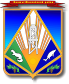 МУНИЦИПАЛЬНОЕ ОБРАЗОВАНИЕХАНТЫ-МАНСИЙСКИЙ РАЙОНХанты-Мансийский автономный округ – ЮграАДМИНИСТРАЦИЯ ХАНТЫ-МАНСИЙСКОГО РАЙОНАР А С П О Р Я Ж Е Н И Еот 22.01.2018                                                                                              № 52-рг. Ханты-МансийскО проведении внеплановыхконтрольных мероприятий В соответствии с Регламентом взаимодействия между администрацией Ханты-Мансийского района и контрольно-счетной палатой Ханты-Мансийского района по проведению совместных или параллельных контрольных и экспертно-аналитических мероприятий 
от 29.11.2017 (далее – Регламент взаимодействия), поручением главы Ханты-Мансийского района от 19.02.2018:1. Провести в отношении муниципального образования сельское поселение Кедровый и муниципального казенного учреждения культуры «Сельский Дом Культуры и Досуга» сельского поселения Кедровый параллельные с контрольно-счетной палатой Ханты-Мансийского района внеплановые контрольные мероприятия: проверку соблюдения законодательства Российской Федерации 
и иных нормативных правовых актов о контрактной системе в сфере закупок товаров, работ, услуг для обеспечения муниципальных нужд 
за период с 01.01.2017 по 01.02.2018.2. Сроки проведения контрольных мероприятий, состав контрольных групп, перечень вопросов определить в соответствии с пунктом 5.1 Регламента взаимодействия.3. Контроль за выполнением распоряжения оставляю за собой.Глава Ханты-Мансийского района			                         К.Р.Минулин